Eelnõu 16.03.2023Esitaja: vallavalitsusEttekandja: Põlvamaa Arenduskeskuse arendusspetsialist Aivo Ülper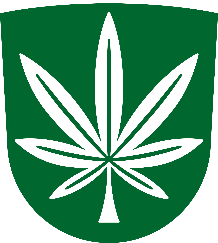 KANEPI VALLAVOLIKOGUOTSUSKanepi									              16.03.2023nr 1-3/Põlvamaa arengustrateegia 2035+ tegevuskava 2023-2027 heakskiitminePõlvamaa Omavalitsuste Liidu 14.02.2023 üldkoosoleku otsusega nr 7 on kinnitatud ja esitatud  kohalike omavalitsuse üksuste volikogudele heakskiitmiseks Põlvamaa arengustrateegia 2035+ tegevuskava 2023-2027 eelnõu. Põlvamaa arengustrateegia 2035+ tegevuskava 2023-2027 eelnõu aluseks on uuendatud Põlvamaa arengustrateegia 2035+.Kohaliku omavalituse korralduse seaduse § 61 lõike 1 kohaselt on omavalitsusüksuste ülesanne on ühiselt kavandada maakonna arengut ja suunata selle elluviimist. Sama seaduse § 37⁴ lõikest 2 tulenevalt peab maakonna arengustrateegial olema tegevuskava või valdkondlikud tegevuskavad, mis ei pea hõlmama kogu arengustrateegia kehtivuse perioodi. Maakonna arengustrateegia tegevuskava peab olema kooskõlas maakonna kohaliku omavalitsuse üksuste eelarvestrateegiatega.Lähtudes kohaliku omavalitsuse korralduse seaduse § 61 lõikest 1 ja § 37⁴ lõikest 2, Kanepi Vallavolikogu o t s u s t a b:1. Kiita heaks Põlvamaa arengustrateegia 2035+ tegevuskava 2023-2027 eelnõu.2. Otsus jõustub teatavakstegemisest.Otsuse peale võib esitada Kanepi Vallavolikogule vaide haldusmenetluse seaduses sätestatud korras 30 päeva jooksul arvates otsusest teadasaamise päevast või päevast, millal oleks pidanud otsusest teada saama, või esitada kaebuse Tartu Halduskohtule halduskohtumenetluse seadustikus sätestatud korras 30 päeva jooksul arvates otsuse teatavakstegemisest.Piret Rammulvolikogu esimees